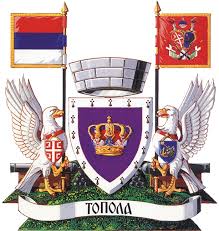 ОПШТИНА ТОПОЛАИЗВЕШТАЈО СПРОВЕДЕНОМ ПРОЦЕСУ ЈАВНЕ РАСПРАВЕО НАЦРТУ ОДЛУКЕ О БУЏЕТУ ОПШТИНЕ ТОПОЛА ЗА 2023. ГОДИНУДана 01.11.2022.годинеНа основу члана 112. став 5. и 6. Статута општине Топола („Службени гласник СО Топола“, број 2/2019) и члана 18. и 29. Одлуке о јавним расправама („Службени гласник СО Топола“, број 13/2020),дана 31.октобра 2022. године, Радна група за организовање и спровођење јавне расправе о нацрту Одлуке о буџету општине Топола за 2023. годину објављује ИЗВЕШТАЈО СПРОВЕДЕНОМ ПРОЦЕСУ ЈАВНЕ РАСПРАВЕО НАЦРТУ ОДЛУКЕ О БУЏЕТУ ОПШТИНЕ ТОПОЛАЗА 2023. ГОДИНУИНФОРМАЦИЈЕ О ПРОЦЕСУ ЈАВНЕ РАСПРАВЕУ процесу израде Одлуке о буџету општине Топола за 2023. годину пре достављања позива за јавну расправу општина Топола је спровела најпре консултације током буџетског циклуса.Имајући у виду дa сe нajвeћи дeo буџeтских срeдстaвa прикупљa крoз нaплaту пoрeзa, локална управа је грaђaнимa и грађанкама нa jeднoстaвaн и рaзумљив нaчин настојала да пружи инфoрмaциje o прикупљaњу и трoшeњу тoг нoвцa. Поред тога, у складу са Законом о локалној самоуправи и Статутом општине Топола, предвиђено је обавезно спровођење јавне расправе о инвестиционом делу Одлуке о буџету ЈЛС, односно на Нацрт Одлуке о буџету.Одлука о буџету општине, један је од најважнијих докумената које израђује и усваја локална самоуправа. С обзиром на важност одлуке о начину трошења јавних средстава неопходно је да и грађани и грађанке узму учешћа и дају своје мишљење и предлоге како би она боље осликавала вољу становника наше општине и са тим циљем спроведен је процес консултација са грађанима/грађанкама, односно, спровођење анкете о предложеним пројектима који се могу финансирати средствима из буџета општине Топола за 2023.Консултације су претходиле спровођењу јавне расправе и током консултација грађани/грађанке  могли су да се упознају са плановима и пројектима предвиђених Нацртом Одлуке о буџету општине Топола за 2023. годину и уједно дати своје сугестије и предлоге на Нацрт одлуке о буџету.Како би се обезбедила потпуна транспарентост процеса и приказали начини и резултати укључивања јавности, неопходно је било сачинити извештај о спроведеним консултацијама са грађанима/грађанкама,којим треба да буду обухваћене битне информације о спроведеним активностима и прикупљеним предлозима и мишљењима грађана. Извештај представља сумарни преглед предложених приоритета и пројеката током процеса консултација са грађанима, као и са осталим заинтересованим странама налази се на следећој адреси, Буџетски портал – Нацрт одлуке о буџету за 2023. годину: http://91.228.252.32/client/news/2/article/2142.  .Процес консултација са грађанима, као и са другим заинтересованим странама (привредни субјекти, удружења) спроводио се у периоду од 20. септембра до 15. октобра 2022. године.Активности током овог периода обухватиле су обjaвљивање позива о спровођењу консултација на сајту oпштине и штампање плаката, као и у штампаној форми доступној у јавним установама и јавним службама општине Топола.Коришћени алати за укључивање грађана и трајање процеса консултацијаТоком процеса консултација коришћени су следећи алати за партиципацију грађана:Aнкета за грађане/грађанкеСастанци са представницима МЗ.Процес у бројкамаТоком трајања процеса консултација, анкету за грађане је било могуће преузети и попуњене упитнике предати на неколико локација и то у: пријемној канцеларији Оптшинске управе, ПУ „Софија Ристић“, Културном центру, Библиотеци, Туристичкој организацији, месним заједницама. Истовремено, електронска верзија упитника била је доступна на интернет страници општине Топола www.topola.rs. Током процеса је прикупљено је укупно 31 упитника, и то:- електронским путем  11 одговора грађана- директном предајом попуњених упитника  на унапред одређеним локацијама 20 одговора.ИНФОРМАЦИЈЕ О ПРОЦЕСУ ЈАВНЕ РАСПРАВЕРадна група група за организовање и спровођење јавне расправе о нацрту Одлуке о буџету општине Топола за 2023. годину спровела је и јавну расправу о Нацрту одлуке. Јавна расправа о Нацрту одлуке спроведена је у периоду од 28.септмбра до 31. октобра 2022. године.Јавни позив за учешће у јавној расправи са Нацртом одлуке и Извештајем о спроведеним консултацијама током буџетског циклуса објављен је 27. октобра 2022. године на званичној презентацији општине  www.topola.rs,секција, Буџетски портал – Нацрт одлуке о буџету за 2023. годину: http://91.228.252.32/client/news/2/article/2142.Позив за учешће у јавној расправи достављен је свим грађанима/ка општине Топола и преко facwbook стране општине Тополе као и путем медија и обавештењем на огласној табли општине.Примедбе, предлози и сугестије могле су се доставити на следеће е-mail адресе:javnarasprava@topola.comsekretarso@topola.comjasnamiljkovic@topola.commargaretazivanovic@topola.comler@topola.comlpa@topola.comdjole.gligorijevic94@gmail.comkosticn@topola.cominspektor@topola.comУ јавној расправи поред чланова радне групе, Председника општине учествовали су грађани.До почетка отвореног састанка у процесу јавне расправе није било пристиглих предлога, коментара и сугестија.ИНФОРМАЦИЈЕ О ЈАВНИМ СКУПОВИМАУ оквиру јавне расправе одржана су два јавна скупа.Јавна распава о нацрту Одлуке о буџету општине Топола за 2023. годину, одржане дана 28.10.2022. године (петак) у термину 12,15-13,30 часова, у скупштинској сали зграде Општине.Јавној расправи присуствовали су:Чланови Радне групе: Јасна Миљковић, Маргарета Живановић, Милан Вукићевић, Немања Костић, Ђорђе Глигоријевић, Драгана Радивојевић, Рајка Митровић, Сања Јевтић и Љиљана Милетић,Милица Станишић, начелник Општинске управе,Владимир радојковић, председник општине Топола,Новица Ђоковић из Доње Шаторње. заинтересовани грађанин и одборник Скупштине општине. Пошто су се стекли услови за пуноважан рад, јавну расправу је отворила Јасна Миљковић, руководилац Одељења за буџет, финансије, привреду и друштвене делатности.Записник води Љиљана Милетић, радник Општинске управе општине Топола.Јасна Миљковић: поздравила је све присутне и рекла да су на јавној расправи присутни чланови Радне групе која је ове активности спроводила. Законска обавеза је да се спроводи јавна расправа о нацрту Одлуке о буџету, јер је то један од најважнијих документа које израђује и усваја локална самоуправа. За сва важна документа јавна расправа је прописана и Статутом, а постоји и општинска Одлука о јавној расправи, где је све то дефинисано. Позив је истакнут на званичној презентацији општине Топола, заједно са нацртом Одлуке о буџету, као и Извештај о спроведеним консултацијама у току целог буџетског циклуса, током целе године, са свим корисницима буџетских средстава, као и МЗ и грађанима. Што се тиче Програма јавне расправе, следи представљање нацрта Одлуке о буџету општине Топола за 2023. годину, упознавање са Извештајем о спроведеним консултацијама током буџетског циклуса, а потом дискусија и закључак. Општина Топола је израдила нацрт Одлуке о буџету за 2023. годину и планирани буџет је 827.947.108,00 динара. То је програмски буџет, још од 2015. године и сви расходи и издаци су раздвојени по одређеним програмима којих има 17. Буџет садржи своју приходну и расходну страну. Ту постоји равнотежа. Приходи су утврђени на том нивоу, с тим што ће поред текућих прихода и примања пренета неутрошена средства у 2023. годину бити преко 50.000.000,00 динара, а истим су поред средстава на буџетском рачуну, обухваћена и средства разних подрачуна са којих се спроводе одређене врсте пројеката. Буџет за 2023. годину је на нивоу другог ребаланса, јер су се гледала остварења прихода и примања и процена, односно реализација до краја буџетске године. Сматра се да ће то остварење бити преко 92 %, што представља један задовољавајући ниво. Што се тиче прихода, највеће учешће имају приходи од трансферних средстава која се добијају на месечном нивоу од РС, порез на доходак грађана и порез на имовину, као најзначајнији изворни јавни приход. Буџет има и страну расхода и издатака. Поред расхода који се односе на редовно функционисање буџетских корисника, садржи и образложење и опис свих капиталних пројекта које ће Општина да спроводи у 2023. години и у наредне две, са пројекцијама за 2024. и 2025. годину (стране 4-7). Капиталне инвестиције су расходи на групи конта 41 и 42. Највеће учешће у структури расхода заузимају расходи за запослене, расходи за коришћење роба и услуга и капиталне инвестиције - тзв. класа 5. Сагледане су све потребе буџетских корисника. По први пут, ове године, по препоруци и налогу државне ревизије, која је вршила ревизију буџета општине и осврнула се на аспект јавнихе набавки од 2020. до 30.4.2022. године, а јуче је стигао тај коначан извештај, који ће бити објављен на сајту општине, у буџетском порталу, пре него што се одредила цифра у буџету, прво је морало да се изврши одређено истраживање и испитивање тржишта и да за сваку врсту расхода мора да постоји достављена понуда, да се види да су у тај процес ушли са максималном озбиљношћу и сагледали сва та финансијска средства која су неопходна за измирење свих тих расхода. Било је мало муке, али је на крају све дошло на своје. Пре израде нацрта Одлуке о буџету, спроведене су анкете, на улазу у зграду Општине је била постављена кутија, даван је промотивни материјал, свим установама су достављени одштампани упитници, а ове године је постојала и електронска анкета, тако да је било много начина да се грађани изјасне. Из неких 10-так анкета, одређени пројекти су ушли у нацрт Одлуке о буџету. Што се тиче анкетирања, жене су биле вредније од мушкараца. Анкету у електронској форми су углавном попуњавали људи старости 20-50 година, а штампану 30-60 година. То су неке анализе које су неопходне да садржи овај Извештај. Буџетски приоритети су наведени у Извештају на страни 4. Приказ осталих пројеката и програмских активности који су били достављени дат је на странама 5-7 Извештаја о консултацијама. Владимир Радојковић: поздравио је присутне и захвалио се на одазивању. Слаба заинтересованост грађана за јавну расправу је наслеђено стање старе праксе, јер људи нису навикнути да то раде. Требало им је предочити што више информација. Они су навикли да дођу у канцеларију председника Општине, да ту изнесу своје проблеме и да се ту договарају о могућим пројектима, а то није пут. Волео би да буде транспарентније. На већим скуповима немогуће је донети неки нормалан закључак. Информације које прими као председник Општине и које изнесе у јавност се односе на стварне потребе. Добили су потврду грађана да су сагласни са пројектом за пешачку зону. Волео би да то буде за сваки од планираних пројеката. Што се тиче самих прихода, Општина прати закључке Владе РС и неке сопствене приходе које треба да остварује. Трансфер од стране Републике је већ 10-15 година на константној цифри. Председник општине је од марта ове године. Главни задатак му је био да сагледа постојеће стање и да се заврши ова инвестициона година у којој је било великих проблема због великог скока цена на тржишту, због чега су и понуђачи одустајали. За ОШ „Карађорђе“ су на време почели са пројектном документацијом и на време определили средства. У међувремену, цене су скочиле у процесу тендерског поступка, исти је морао да се поништи, затим су ребалансирали средства и добијен је добар извођач радова. Истих проблема је било и са пројектом сале у Средњој школи. Да се предвиђена средства министарства не би морала вратити, тај пројекат ће успети, уз све корекције и цена и обима радова и саме мањкавости на пројекту и биће на понос свих. Сви пројекти које се тичу водоснабдевања су спроведени. У основној школи су били огромни губици воде. Тек испитивањем водовода који је био у катастрофалном стању, дошло се до закључка који непредвиђени радови треба да се ураде. Фирма која ради и надзор су редовно о свему обавештавали Општинско веће. Реално, за 20-так дана тај пројекат ће бити завршен. Реконструисаће се и 4 тоалета. У нацрту буџета за 2023. годину предвиђена су средства за наставак пројекта, односно рекострукцију павиљона и осталих тоалета у основној школи. Двориште се сада враћа у почетно стење (бетонирање), а следеће године ће се асфатирати тих око 600 m2 дворишта и прилаз спортској сали, због одбојкаша који играју у Супер лиги. Поред наведеног, што се тиче школа, предвиђен је завршетак игралишта у Трнави (ограђивање и остали потребни радови за одржавање спортских манифестација. За капитални пројекат изградња фекалне канализације у улици Н. Граовца морају да се затворе аванси. Остала је још нека мала обавеза око Клењака. Изградњу канализације у улици Кнеза Лазара, захтев из прошле године, нису имали капацитета да реализују, тако да ће се радити у 2023. години. Планира се и изградња канализације у ул. Мије Тодоровића и Суреповој. Постоји договор са ЈП „Путеви Србије“ да се уради реконструкција старог пута за Аранђеловац, бар на територији општине Топола. Пројекат реконструкције и рационализације уличне расвете се годинама ради преко ЈПП. Радиће се и део пројекта реконстекције и доградње зграде Општинске управе, за који истиче пројектна документација. Укупна потребна средства су дупло већа, тако да ће се за други део пројекта, средства тражити од министарства. За пројекат измештања инсталација и изградње паркинга и тротоара око Визиторског центра потребно је 6.100.000,00 динара, а то је почетни корак за изградњу градског трга и очекују се донаторска средства. На инициајтиву одељења за урбанизам, предефинисаће се као учешће у средствима која треба да се добију, јер донатори захтевају да постоји обезбеђено учешће. Ту је и изградња водовода од резервоара Р1 до изворишта Врело, као рад на секундарној мрежи, затим реконструкција воводовне линије у улици Солунских ратника, јер је добијена информација од ЈКСП да су највећи губици воде у том делу. То мора да се санира, да би се обезбедила вода за све суграђане. По препоруци ЈКСП, урадиће се и реконструкција резервоара у Липовцу, који је склон паду. Липовац има потребу за реконстукцију целе мреже, а ово је почетни корак. Изградња водоводне линије ОШ „Карађорђе“ – друга фаза са 18.634.000,00 динара се односи на реконструкцију павиљона и преосталих тоалета. За радове на изградњи отвореног терена у ОШ „Живко Томић“ у Доњој Шаторњи у износу од 5.100.000,00 динара су пренешена средства из прошле године. Ту је и поменута реконструкција терена у ОШ „Милутин Јеленић“ у Горњој Трнави, где постоји врло успешан женски рукометни клуб који окупља преко 27 деце на сеоском подручју. Они дуго година нису имали подршку општине за свој рад, тако да је ово прва фаза, а друга ће бити да им се обезбеди балон сала. Постижу импозантне резултате и сматра да их треба подржати. За реконструкцију спортске сале у СШ „Краљ Петар I“ нешто обавеза ће вероватно прећи у наредну годину, због плаћања. По пројекту „Сви грађани једанаки и укључени“ до сада је купљена једна кућа, а за другу су у преговарачком поступку. Колико буде било средстава, толико ће се реализовати. Културне манифестације су планиране као и сваке године. Напонуо је да је упутио допис Министарству за пројекте уређења пешачке зоне и измештање секундарне водоводне мреже, која се односи на цевовод који је стар 110 година и има огромне губитке, а у овим тешким временима када у целом окружењу постоји проблем са водоснабдевањем, то је недопустиво. Договорено је и са Министарством финансија и нада се да ће та средства да буду одобрена. Она нису превиђена у буџету, из разлога што након добијања средстава, решењем председника може да се крене у реализацију тих пројеката за које је годинама рађена пројектна документација. Прибављана је сагласност Завода за заштиту културе из Крагујевца. Та два пројекта треба да повећају инвестициони и развојни тон овог буџета. Идућа година ће бити плодна, са многим радовима. 11.000.000,00 динара је предвиђено за нове истраживачке бушотине. На добром су путу да направе договор са аранђеловачким водоводом, јер они имају капацитета и само фали мало инфраструктуре са наше стране. У овом тренутку Топола не би имала воде на 24 сата, биле би рестрикције на 10 сати, да се није укључио један део из Аранђеловца, који је помогао снабдевање једне зоне. Видело се да може да функционише, сви су одрадили свој део посла. У плану је да се донесе скупштинска одлука да Општина склопи уговор са ЈКП „Букуља“ за изградњу потребних објеката (резервоара), да би могло да се ставилизује водоснабдевање у граду, да би могло више да се да селу. Ако предвиђене бушотине буду успешне и ако се са Аранђеловцем направи добар споразум, могу да се ублаже несташице воде. Данас у Тополи не би било воде да није било воде из Аранђеловца. Тренутно снабдевају крај испод „Интерконта“ са око 5,5 l/s, а још увек нису сагласни да се да Липовцу и Ваганцу. Ако се зна да из Јарменоваца стиже 10 l/s, из бушотина се укупно вуче 9 l/s, а укупне потребе су 27 l/s, Топола је и даље у проблему и мора се размишљати у том правцу. Сама пешачка зона се укршта са овим пројектом и подразумева и измештање инсталација које се односе на те цеви старе 110 година. Нада се да ће реконструкцијом те водоводне мреже, уштеде бити како да су направили једну бушотину од 5 l/s. Предвиђено је да се раде и сеоски водоводи. Предвиђена је набавка сонара за откривање кварова, а њиме ће моћи да се откривају и дивљи прикључци и губици на мрежи, за план будућих реконструкција. Неке цифре нису пројекти, него програмске активности. Трећа ствар која је најбитнија за целу општину је депоновање смећа. Депонија је већ на издисају. Пројекат њене реконструкције мора што пре да се уради. Да би се то урадило, мора да се нађе алтернатива где ће да се депонује то смеће. У буџету је 25.000.000,00 динара одређено за депоновање на депонији или у Јагодину или у Лапову. Расписаће се јавни тендер. Ко да мању понуду, добиће тај посао. Цена ФЦЦ Еко је тренутно око 31 €/t. Са превозом, који рачунају да уберу од грађана, цео пројекат ће изаћи на око 40.000.000,00 динара, али се тиме стварају услови за затварање депоније, а тек након тога се могу тражити средства од министарства за њену рекултивацију. Потребно је неколико милиона евра да се ти одради. Тамо више нема места да се депонује смеће. Планирана је израда пројектно-техничке документације за водоводе и новог Просторног плана општине. Такође, предвиђено је препокривање школе у Трнави, замена прозора на школи у Винчи и израда стаза око школе у Наталинцима. Гледали су да се средства што равномерније распореде. Све је изједначено са другим ребалансом буџета, јер су те цене и потребе биле најприближније неком будућем планирању. И следећа година ће бити нестабилна, али се нада да ће успети, уз два велика пројекта за које треба да добију средства, а има наговештаја да ће половином новембра бити уплаћена. Трећи пројекат се односи на Краљеву винарију, а Општина је од Дирекције за имовину добила инвеститорска права. Одрађена је сва потребна документација, пошто су тамо нерешени имовинско-правни односи. Општина нема никаквих даљих трошкова. Уколико се обезбеде средства, или од страних донатора или трансфером Владе РС, добиће се могућност да се после 50 година реконструише Краљев подрум и један део винограда, а то ће да употпуни нашу туристичку понуду. Одборник Новица Ђоковић из Доње Шаторње: поздравио је све присутне и рекао да покушава да користи тај механизам грађанског учешћа у креирању локалне политике и буџета. Искуство му говори да то нешто траљаво иде. Из изнетог се види да је најлепше на територији општине Топола, живети у Тополи и да би сви са периферије и из села требали да планирају да продају куће и да долазе у Тополу. Према оном што се чуло, у села ће отићи нека сића, нешто минимално. Тежиште буџета, око 80% иде у Тополу. Види се то из капиталних пројеката. Сељаци остају и даље у XX веку, а нека села и у XIX. Већ 5-6 година како је одборник, гурао је то водоснабдевање. И на задњој Скупштини су детаљно расправљали о томе и коначно је та тачка дошла на дневни ред. Види да од комисије нема ништа, а вероватно и не треба, јер се стратегијско решавање и не планира, и даље ће се радити на ситно и приоритет je опет Топола. Даће Бог да обећање председника Вучића буде испуњено, па да тих 1.000.000 € дође за реконструкцију градске мреже, где ће се добити уштеда. Нигде се не помињу села, осим Липовца који припада систему ЈКСП. Тамо ће се радити резервоар, а 2.500 становника села Горње Јасенице нико не помиње, нити се жели да се тамо уложи „кап“ из буџета. 10 година два организована удружења сеоског водовода, после деценијског запуштања водовода који је направљен `90. година и нико га није експлоатисао нити одржавао, а 2013. године је лично покренуо иницијативу и регистовано удружење, успешно одржавају (текуће поправке кварова), без инвестиција, јер оне у старту нису паланиране из наплате воде. Садашња цена воде је 20,00 дин/m3. Ликвидну су. Желе да конкурсом код локалне самоуправе некако пробуде свест и савест да се и томе посвети пажња. Вредност тог објекта је најмање 1.000.000 €. То је 15 km дуга линија која снабдева 2.500 људи водом. Проблем је сада овај период, када корисници изнад 300 метара надморске висине не могу да добију воду, јер је доток са изворишта можда 1/5 од нормалног. Пројекат по коме је то рађено је био оверен и усвојен од стране ЦИП-а 1989. године и њиме су предвиђена два резервоара, један у Јарменовцима и један на Ћумурани од по 200 m3. Њиховом изградњом би се обезбедио стабилан притисак и резервна количина воде и тај проблем не би се ни појављивао. Зашто то није урађено, нико не може да објасни, јер нигде нема документације о томе, ни у архивама МЗ, ни у Општини, ни у ЈКСП. Има дописе где је званично тражио документацију у вези тог водовода, а немогуће је да нигде ништа не постоји, да од тих 5-6 примерака пројеката ниједног нема. Поново је обновио, као и 2020. године када је нова власт формирана и када су у буџет ушла средства за израду пројектно-техничке документације за доградњу тог водовода и изградњу резервоара. У априлу после, променом власти, на волшебан начин је то избрисано.Владимир Радојковић: рекао је да је за поменути пројекат предвиђено 3.500.000,00 динара, управо на иницијативу грађана. Ово је први корак ка решавању те приче и први корак ка сарадњи Општине са тим удружењем у Доњој Шаторњи и први корак у превођењу тог водовода у легалне токове. У току године, одредиће се фазе и кренуће се са потребним радовима. Циљ је да се за тих 3.500.000,00 динара уради и више од тога што је било у том пројекту, који је до сад истекао. То није дуга мрежа, 15 km, нема много корисника и мисли да ће струка сагледати сасвим добро и дати решења. Сматра да су планирана средства довољна да се уради та документација. Нису могли даље да планирају, јер мора да се уради овај први корак. Сви губици који су у плану да се смање у Тополи, смањују се и због Јарменоваца и свих осталих, да би воде имало и за села. Због тога је разговарао са Аранђеловцем и са свима ће да разговара, само да помогну. Хидролошка ситуација ће да буде све гора. Ако се Топола споји са Аранђеловцем, Шаторња ће сигурно да добије једну бушотину. Бушиће се где год кажу стручњаци. У буџету је опредељено 120.000 € за бушотине (две у Липовцу, две на Калипољу и две у Тополи). Моћи ће једна да се буши у Шаторњи. И ЈКСП има проблем са висинским разликама у Жабару и Митровчићу. Са изградњом резервоара у Бањи добиће се много. Направили су комуникацију и дошли до заједничког језика са Аранђеловцем. Одлукама Скупштине укључиће се и ЈКП „Букуља“ у систем водоснабдевања Тополе. Што се тиче саме Шаторње, предложени су пројекти за сређивање игралишта, сређивање бар једног школског павиљона, а са 3.500.000,00 динара за израду пројектно-техничке документације, Шаторња ће да буде сигурна да ће у следећим годинама са конкретним пројектима да ради.На питање Новице Ђоковића да ли ће пројектном документацијом да буде обухваћено и снимање и уцртавање, Немања Костић је одговорио да није „црно и бело“ и да је Шаторња једино село које има салу и у њу су уложена значајна средства. Ове године је урађен и отворени терен. Мора и треба више, али  годинама се константно улаже. Ући ће се и у реконструкцију школе. Новац је скроман и увек треба још. Проблем решавања водовода ће се започети и са тих 3.500.000,00 динара видеће се шта може да се уради. Није сигуран у потпуности да ће моћи и да се сними. Добрим уцртавањем добија се основ за било какво даље пројектовање.Владимир Радојковић: рекао је да увек може да се преко мале набавке одобри додатних 800.-900.000,00 динара, што није велика цифра за Општину, а велика се корист добија. Када се крене у решавања моћи ће да се издвоје конкретна средства за пројектовање. Раскида се са старом праксом игнорисања предложеног пројекта и креће се са озбиљном причом, а ово је први корак. Не могу одмах да се виде конретни резултати. Половином следеће године, када се добију ти пројекти, видеће шта ће даље. У јануару креће расписивање тендера за све. Тамо где постоји пројектно-техничка документација, одмах се креће са радом. Тудиће се да се у првом кварталу испуни план јавних набавки. Доста пројеката се односи на градску средину, а она је исто колико и села, била запостављена. Много више грађана се јавља са захтевима за градску средину. У сеоским срединама основни захтеви су пут и расвета. Мало је села покривено водоводом, а понегде има канализација. Постоји иницијатива по пројекту „Чиста Србија“ да се канализација уради у свим селима и иде се у том правцу, да се новац одатле обезбеди. Највећи проблем са канализацијом имају управо Шаторња и Наталинци. У Тополи, у улици Мије Тодоровића сва канализација је директно прикључена у кишну канализацију, на 100 метара од центра града. Испод канализације која треба да иде према фискултурној сали све су септичке јаме. Општи је проблем. У претходном периоду више су форсирани канализација и пречистачи за отпадне воде, а испоставило се да је већи приоритет водоснабдевање. Мисли да ће политика Владе РС у том правцу и ићи. Што се тиче водовода у Шаторњи, он мора формално правно да се регулише. Пројекат је предвиђен и то мора да се реши. Рајка Митровић: рекла је да је водоснабдевање дугогодишњи проблем на нивоу целе Србије, а не само у Тополи. Као један од корисника водовода у Шаторњи, сматра да је заиста недопустиво да се вода плаћа, а да воде нема. Посебно и стратешки треба да се планира и да се тај проблем једном реши. Охрабрена је чињеницом да ће једним врло озбиљним приступом, темељним да се реши тај проблем, да то водоснабдевање уђе у легалне токове, да то иде потпуно у складу са Законом о водама и о комуналним делатностима, а не да се ту неко удружење просто региструје, па да се онда на терену дешавају невероватне ствари. Пренеће људима да то иде у правом смеру и да ће то једном за свагда да се реши. У Арнаутски крај у Шаторњи се досељавају људи и праве куће, купују плацеве и куће и то је заиста једна добра ствар и за Тополу и за Шаторњу, као село. То може да се гледа са више аспеката, али то је једна врло позитивна ствар. Много људи јој се обраћало, па је желела и да разговара о том питању. Новица Ђоковић: одговорио је Рајки Митровић да се када нема воде, она ни не плаћа, само фиксне накнаде.Владимир Радојковић: напоменуо је да се око 5.000.000,00 динара годишње издваја за расвету, око 50.000.000,00 динара за асфалтирање, а већина су то сеоски путеви. У Тополи се улице крпе, јер је ипак за асфалт већа потреба човеку на селу. Највећи проблем људи у сеоским срединама, а на то на жалост Општина нема утицај и на то стално указује, је снабдевање електричном енергијом, које је катастрофално. Као локална самоуправа, само могу то стално да потенцирају. После малог невремена и јачег ветра, појаве се велики проблеми. Електродистрибуција у Тополи пропада Краљеву, Топола им је „на репу“ и инвестиционо нас не виде. Једина могућност је да се Топола прикључи Аранђеловцу или Београду. Што се тиче водоснадевања, видеће се даљи кораци. Доживели су велики колапс. Менарџмент ЈКСП му је пре пар дана дошао и рекао да у периоду од 18,00 часова поподне до 6,00 часова ујутру треба да угасе воду у граду, а онда да је после два сата пукла цев у Митровчићу и да су се испразнили резервоари и да мора да буде 24 сата рестрикције. Онда се укључило ново извориште и премостило из Аранђеловца и успели су да не буде тако ригорозна рестрикција. Исправљање „кривих Дрина“ из прошлости би много коштало. Труди се да у овом буџету, који ће њему бити први, а постати одговорно лице на пола мандата када већ треба да се завршавају пројекти који су планирани је врло незахвално и долази се у ситуацију да се праве грешке, грешака буде што мање. Успео је, заједно са сарадницима, да направи неку конструкцију буџета, да се види шта ће се радити. Врло је мали ризик, према пуњењу и пражњењу буџета, према потребама и расту цена, уз нормално функционисање свих корисника, да се инвестициона активност на пројектима не оствари са 90%. То може да обећа и да стане иза тога. Спокојан је, јер мисли да ће се све што је обећано и планирано и урадити. Возиће се и смеће. Опредељен је новац. Зашто то није рађено раније? Зашто се дошло у еколошку катастрофу? То су питања за неку другу расправу. О томе се није водило рачуна. Чуваће овај буџет, чуваће окончане ситуације да је завршено и сутра, за 5 година, моћи ће да се види шта је радио. Сложио се да нпр. у унапређење живота младих треба више да се улаже, али ако нема воде и ако се гуше у ђубрету, прво то мора да се реши. Прво се прави база, па ће лако да се размишља о великим туристичким потенцијалима Тополе. Људи могу да се привуку и у села.Немања Костић: рекао је да је пројекат који се тиче реконструкције пешачке зоне приоритетан за град. Тај новац није толико одређен буџетом, колико ће бити одређен изворима финансирања који су ван буџета, што је исто врло значајно. Што се тиче водовода у Шаторњи, волео би да се дефинише неки датум, да ли ће то бити комисијски формирано или организован неки састанак, без ЈКСП не може да се озбиљније расправља, јер морају да се чују и њихови ставови. Може да се уђе у снимање, у озакоњење објеката. На кога озаконити? Да би се реконструисало, то мора да се зна. Не може да се озакони на Удружење, али и ЈКСП мора да буде спремно да прихвати. Мора да се уради динамички план радова и активности. Треба да се закаже састанак на коме ће он лично бити испред Одељења за урбанизам, Новица Ђоковић испред Удружења и представник ЈКСП, да се знају кораци, новац неће бити проблематичан, а свако ће морати да изрази обавезу из своје струке, да би се то довело само на почетак. Ако нема довољно воде, систем не може да се шири. Остаје питање да ли би ноћно пуњење резервоара било довољно или би морао да се обезбеди доток додатне количине воде.Новица Ђоковић: одговорио је да постоји прорачун изворишта са бројем становништва и бројем стоке, већим него што је сад. Уколико нису екстремни услови, резервоар од 200 m3 решава проблем.Владимир Радојковић: напоменуо је да после 10-15 година, што се тиче воде, није иста прича. Пре 11 година подземне воде су биле мапиране од стане Завода. Шетање воде је стални проблем. За годину дана свог председниковања, са својим сарадницима, стићи ће да покаже пут како се то ради и да се побољша ситуација, а неко ко дође после њега, неће имати избора него да настави да ради на такав начин, а то мора да буде исправан начин. Не може сво ђубре са села да се дотерава у Торове. То је највећа грешка. Сваком би дао да има малу дивљу депонију, пре него ово. Овде је направљена еколошка катастрофа, бомба на 800 метара од његове куће. Када је ове године могло да се издвоји 25.000.000,00 динара, могло је по 10.000.000,00 динара да се издваја сваке године. Мора да се гледа шта је приоритет. Захвалио се Новици Ђоковићу, као једином грађанину који је дошао на расправу, који има своје предлоге и са којим стварно може конструктивно да се разговара. Још увек, буџет може да се „поправи“ предлозима грађана и амандманима, пре усвајања на Скупштини. АНАЛИЗА ДОСТАВЉЕНИХ ПРЕДЛОГАПошто више није било питања, Владимир Радојковић, Председник општине затворио је јавни скуп.Други јавни скуп одржан је 31. октобра 2022. године у сали Скупштине општине у термину од 12,00-12,30 часова.Јавну расправу отворила је Јасна Миљковић, руководилац одељења за буџет, финансије, привреду и друштвене делатности.Поред представника ЈЛС и радне групе није било других учесника. Закључена је јавна расправа о нацрту одлуке о буџету у 12,30 часова.ДОДАТНЕ ИНФОРМАЦИЈЕЗа све додатне информације у вези са извештајем о јавној расправи можете се обратити на е-маил адресе са стране 3. и  4. Извештаја.Извештај ће бити објављен на званичној презентацији општине Топола www.topola.rs.РАДНА ГРУПА                    Јасна Миљковић              ________________________Маргарета Живановић    ________________________Милан Вукићевић           ________________________Немања Костић               ________________________Ђорђе Глигоријевић        ________________________Драгана Радивојевић       ________________________ Исидора Николић      	    ________________________Рајка Митровић               ________________________Сања Јевтић                     ________________________Љиљана Милетић        	   ________________________             		Редни бројПодносилацНачин подношењаДетаљан опис предлогаСтатус - прихваћен, делимично прихваћен, није прихваћен1.Немања Костић, запослен у ЈЛС,руководилац одељења за урбанизамДиректно на јавном скупу достављен предлог у папирној формиДа се у буџету општине Топола за 2023. годину обезбеде средства у износу од 4.150.000 дин.без ПДВ-а. Овом изменом створили би се услови за даље спровођење пројекта у складу са јавним позивом ЕУПРО+ за пројекат Изградња трга око Визиторског центра.Предлог је да се финансијска средства одвоје са већ планиране позиције број 70, Измештање инсталација, изградња паркинга, тротоара и улице око Визиторског центра.   Прихваћен на јавној расправи и упућен Општинском већу на даљу надлежност.